Zpráva o činnosti EXOD v r. 2017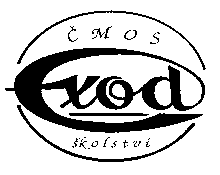 Od ledna 2017 začala komise EXOD ČMOS PŠ pracovat v doplněném složení dle návrhu aktivu vedoucích celostátních základen EXOD schváleném P ČMOS PŠ na 11. schůzi dne 2. 12. 2016 ve složení:Ing. Jan Beran (Moravskoslezský kraj)Mgr. Milena Eliášová (Ústecký a Liberecký kraj)Mgr. Petr Honzák (Praha)Mgr. Jiřina Karlovcová (Plzeňský a Karlovarský kraj)PaedDr. Jiří Michal (Středočeský, Olomoucký kraj) Mgr. Božena Šifnerová (Pardubický a Královéhradecký kraj)Mgr. Karel Zahradník (Zlínský a Jihomoravský kraj a Kraj Vysočina)Dne 20. 1. 2017 byl tajnou volbou zvolen předsedou komise EXOD ČMOS PŠ PaedDr. Jiří Michal.Všechny celostátní základny EXOD připravované pro rok 2017 byly na základě řádných přihlášek organizátorů komisí EXOD doporučeny ke zveřejnění koncem ledna na webových stránkách odborového svazu, v měsíci únoru pak v Týdeníku Školství a v březnu ve slovenských Aktualitách. Obdobný postup byl uplatněn i při zveřejnění nabídek slovenských základen EXOD.Ze statistických údajů, které obsahovala zaslaná hodnocení základen a které byly přehledně zpracovány Mgr. Evou Šaškovou do tabulky „ Přehled celostátních základen EXOD v r. 2017“ (viz příloha), vyplývají zajímavá čísla a srovnání s minulým rokem: v r. 2017 celkem přihlášeno 39 EZ (41 turnusů), zrušeno 5 EZ (6 turnusů), tedy realizováno 34 EZ (35 turnusů); z toho na Slovensku realizovány 3 EZ (4 turnusy). Pro srovnání v r. 2016 – proběhlo celkem 36 EZ v 37 turnusech, z toho na Slovensku 5 EZ v 6 turnusech.Z různých důvodů (malý počet zájemců, nemoc vedoucích, rekonstrukce ubytovacího zařízení apod.) neproběhly EZ – Domažlice a Chodsko, Českolipsko - Máchův kraj, Český ráj, Olomoucko, Vrbno p. Pradědem. Pro rok 2017 vznikly naopak úplně nové základny – Toulky Kladenskem a Slánskem, Kutná Hora a okolí, CHKO Brdy, To nejlepší z Krkonoš. Na druhé straně naopak byly v r. 2017 obnoveny základny, které již několik let neprobíhaly - Tábor, Prachatice – brána Šumavy. Celkem se základen zúčastnilo 1167 osob (v r. 2016 to bylo 1095), z toho účast ze SR 188  osob (204)  a účast členů ČMOS PŠ 240 (271). Z uvedených čísel vyplývá, že oba ročníky se nesou zhruba ve stejné úrovni a odchylky jsou minimální. Z horizontu posledních pěti let je patrný zejména úbytek vlastních základen (10), k němuž jistě přispívá nejen nedostatek nových mladých vedoucích základen a organizátorů z řad základních organizací, ale i nižší počet zájemců zejména z řad členů odborového svazu. Jestliže ČMOS PŠ zaznamenává značný úbytek jak základních organizací, tak i členské základny, je jasné, že se tento trend projeví i na účasti členů ČMOS PŠ na základnách EXOD. V letošním roce přijelo 240 členů (v r. 2016 to bylo 271 členů, v r. 2012 pak 396). Tímto způsobem se počet českých i slovenských odborářů stává menšinou na většině základen, převažují nečleni ČMOS PŠ a jejich rodinní příslušníci, množí se i počet účastníků působících mimo školství, kde dominují senioři.Českých základen se letos zúčastnilo 188 Slováků (v r. 2016 – 204, v r. 2012 – 89 osob). Při pohledu zpět je nárůst účastníků ze Slovenska cca o 50 %.  Údaje o účasti členů ČMOS PŠ na slovenských základnách nemáme prozatím k dispozici. Základní cena poukazu jednotlivých základen se pohybuje v rozpětí od nejnižších částek 2.800 Kč – 3.600 Kč až po nejvyšší částky od 5.000 Kč – 7.350 Kč. Průměrná cena ve výši 4.718 Kč znamená zanedbatelný nárůst oproti předchozím letům (r. 2016 – 4.807 Kč, r. 2012 – 4.189 Kč). Poměrně velké rozpětí základních cen jednotlivých EZ je třeba uvádět v souvislosti s rozsahem poskytovaných služeb (polopenze nebo plná penze, dietní strava, ubytování na domovech mládeže, hotelech nebo v soukromých penzionech, vstupy do objektů od plné přes částečnou úhradu, nadstandardní služby jako jsou doprava během základny vlastním smluvním busem, připojištění účastníků, platba v eurech, lázeňské poplatky a procedury, slavnostní večeře, divadelní představení, výlety mimo republiku atd.).Jak vyplývá ze zaslaných  hodnocení EZ, EXOD se stává vyhledávanou alternativou laciné rekreace pro rodiny pedagogických pracovníků, avšak ve velmi dobré kvalitě a na vysoké úrovni, kdy poskytované služby lze jistě úspěšně srovnávat i s profesionálními cestovními kancelářemi. Největší vliv na tuto skutečnost mají jistě za dlouhou dobu spolupráce vytvořené kvalitní vztahy s dodavateli služeb jako je ubytování, stravování a doprava, při nichž se navíc daří většině organizátorů sjednat poskytování slev na odebírané služby. 			Podle Směrnic EXOD je účastníkům z řad členů ČMOS PŠ a OZPŠaV a jejich nezaopatřeným rodinným příslušníkům poskytována sleva ve výši 10 – 20 % ceny poukazu. Letitou skutečností je fakt, že v průměru poskytovaná sleva dosahuje necelých 10 %, v r. 2017 to je 9,3 %  (r. 2016 – 9,35 % , v r. 2012 – 9,7 %), neboť některým organizátorům se nedaří předepsanou hranici slevy dodržet. V dalších případech je zase sleva naopak vyšší. Při konečném vyhodnocení letošního ročníku celostátních základen komise EXOD ČMOS PŠ opět velmi ráda konstatovala, že letošní ročník byl jako i v předchozích letech úspěšný. Ze zaslaných hodnocení od účastníků jednotlivých základen vyplývá jako obvykle jednoznačný závěr: poskytované ubytovací a stravovací služby jsou opravdu na vysoké úrovni, programy vždy rozmanité, pečlivě časově připravené s rezervou a také i plně zrealizované. Vedoucím se navíc daří flexibilně přizpůsobit program aktuální situaci (extrémnímu počasí, proměnlivému složení účastníků a jejich požadavkům). Velmi kladně jsou hodnoceni vedoucí a lektoři, kteří mají profesionální vystupování, výborné znalosti nejen o svých regionech a jejich zajímavostech, ale i všeobecného charakteru, navíc jsou velmi ochotní a plně se všem účastníkům po celou dobu věnují. Komise neobdržela žádnou oficiální stížnost, pouze drobné připomínky, které byly většinou již během vlastních základen vyřešeny.Na základě těchto zjištění je možno říci, že EXOD již našel své příznivce nejen u našich, ale stále více i u slovenských odborářů a jejich rodinných příslušníků. Je však třeba i nadále propagovat tuto zcela výjimečnou činnost ČMOS pracovníků školství na všech akcích mezi pracovníky škol a školských zařízení a získat tak nejen další účastníky základen, ale případně i nové členy odborovému svazu. Komise EXOD konstatuje, že informovanost široké veřejnosti o této činnosti je dobrá, přispívají k tomu zejména webové stránky svazu, rychlá zveřejňování volných míst v akci „last minute“ a dobře dostupná komunikace zájemců o základny s jejich vedoucími a organizátory prostřednictvím elektronické pošty. Při srovnání letošních základen EXOD s rokem 2016 a ilustračně např. i s r. 2012 je možné vysledovat, že situace zůstává víceméně stabilní bez výrazných výkyvů. Zájem o tuto specifickou aktivitu Českomoravského odborového svazu pracovníků školství přetrvává zejména mezi staršími ročníky. Mladí učitelé, členové odborového svazu, i mladší účastníci z řad široké veřejnosti stále tvoří jen nízké procento účastníků EXOD. A právě na tyto skupiny je třeba zaměřit propagaci všemi možnými způsoby. Jedním z nich může být od příštího roku i realizace akreditovaného projektu ČMOS PŠ v rámci jednotlivých základen EXOD.					Komise ve spolupráci s vedením svazu připravila žádost na MŠMT o akreditaci na další vzdělávání pedagogických pracovníků (DVPP) prostřednictvím Exodu. Projekt zpracoval a předložil ke schválení předseda komise PaedDr. Jiří Michal a ten byl pod č.j. MŠMT – 5859/2017–1–297 s názvem „Poznávání regionů České republiky a Slovenska s Exodem“ schválen s platností do 5. 6. 2020. Akreditovaný program vzdělávání kopíruje základny EXOD a jejich avizované programy, kdy probíhá přímo v terénu formou exkurzí historických, přírodovědných a technických památek a na turistických trasách v době hlavních a vedlejších prázdnin v rozsahu šesti až sedmi dní. Cílem tohoto projektu je zatraktivnit a rozšířit rekreační nabídku EXOD o složku vzdělávací, zviditelnit ČMOS PŠ a přivést do Exodu mladé učitele.Komise EXOD ČMOS PŠ se schází ke svým jednáním pravidelně 3x do roka, řeší průběžně mimo otázek organizace základen i některé připomínky a podněty účastníků celostátních základen, zodpovídá zaslané dotazy, vyvíjí zejména metodickou a poradenskou činnost ve spolupráci s pracovníky sekretariátu svazu a dohlíží na správnou aplikaci platné legislativy. Při zářijových jednáních také provádí hodnocení základen, přezkoumává zaslaná a potvrzená vyúčtování, připravuje program na aktiv vedoucích. Přestože se komise na aktivu v minulém roce dohodla ve spolupráci s jednotlivými organizátory základen doplnit stávající seznam EZ pro další ročníky o prezentace jednotlivých základen, které by byly zveřejněny na webových stránkách svazu, stále se jí ještě nepodařilo tento záměr zrealizovat, protože organizátoři potřebné podklady dosud nezaslali.Všem organizátorům, vedoucím základen, lektorům i průvodcům je třeba za jejich dobrovolnou a nezištnou práci v rámci činnosti EXOD poděkovat. Doufám, že i nadále bude jejich práce odměněna spokojeností účastníků, stálým zájmem o jejich základny s rekreačním a vzdělávacím programem a zviditelněním EXOD ČMOS PŠ v očích široké veřejnosti. Závěrem bych ještě rád poděkoval bývalému dlouholetému předsedovi komise Ing. Janu Beranovi za jeho přínos pro EXOD.Dne  9. 11. 2017
Zpracoval: Dr. Jiří Michal